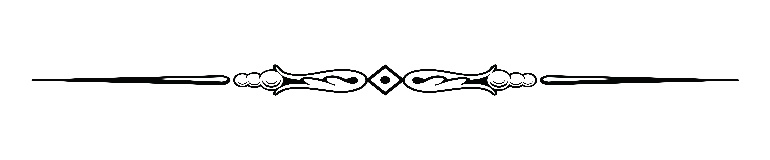 Parish Staff & Ministries Directorystignatiusofloyola@hbgdiocese.org      Financial Manager ~ Richard Deardorff ~ 717- 677-8012 or 717-420-3464 (cell)                                             rdeardorff@hbgdiocese.orgDirector of Religious Education ~ Deacon Steve Huete ~ shuete@hbgdiocese.orgAdministrative Assistant ~ Kristen DiDio ~ kdidio@hbgdiocese.orgBuildings & Grounds ~ JB Groff ~ 717-677-8012Music Ministry ~ Phil Mobley ~ 717-677-8012Altar Flowers OPEN - Contact office if you are interestedBereavement MinistryGinny Bittle Catholic Communications/EWTNOpen - Contact office if you are interestedCemeteryContact Parish Office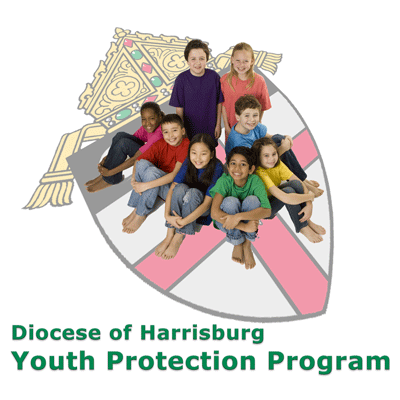 St. Ignatius Loyola RC Church1095 Church Road, Orrtanna, Pennsylvania  17353www.stignatiusofloyola.orgFebruary 12, 2023: 5th SUNDAY in Ordinary Time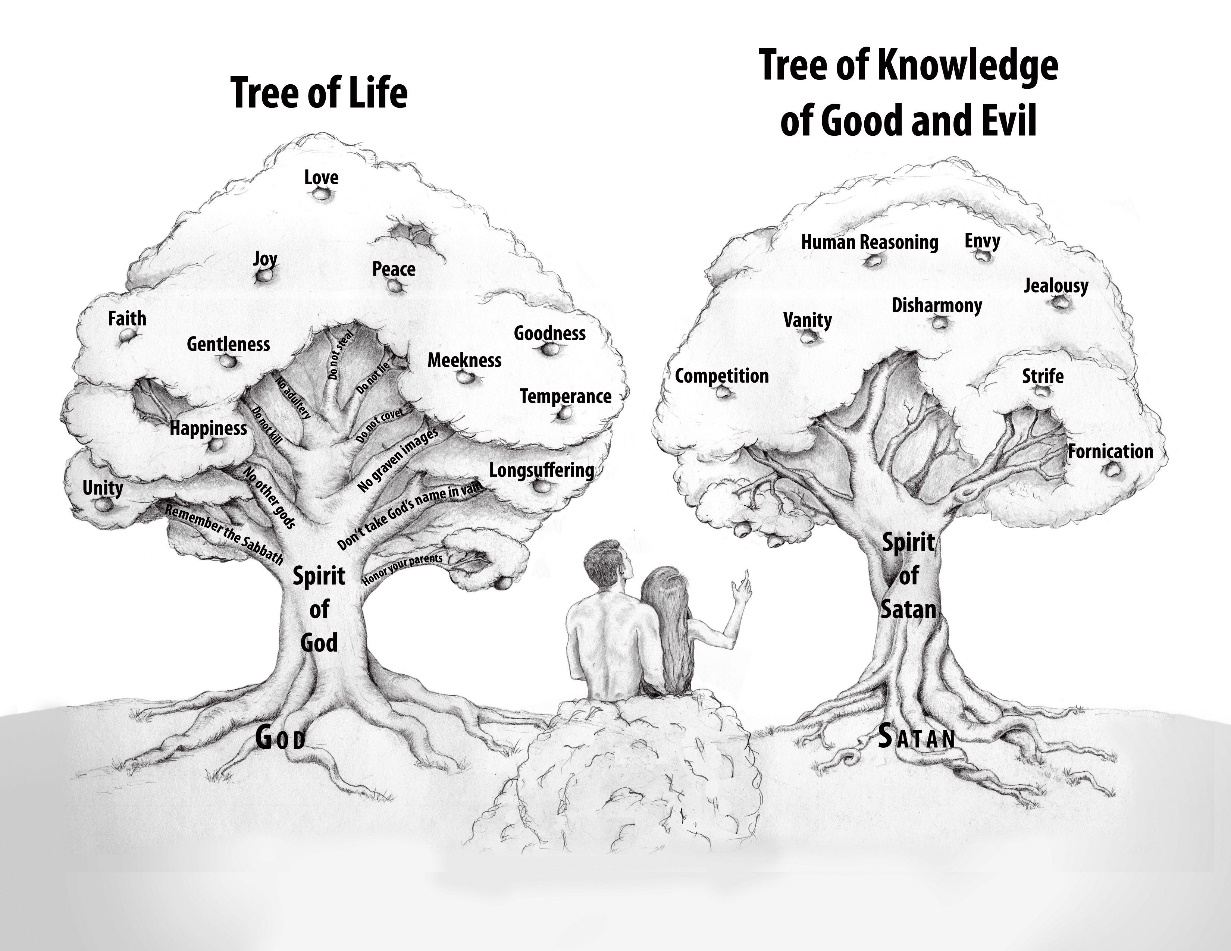 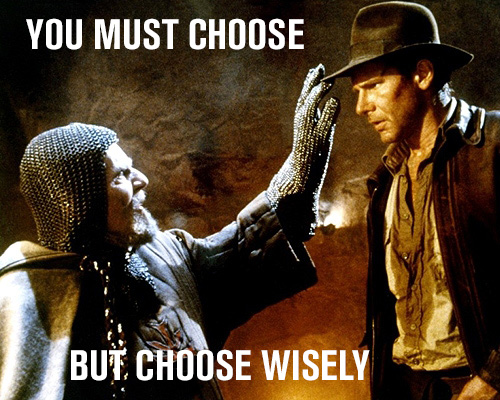 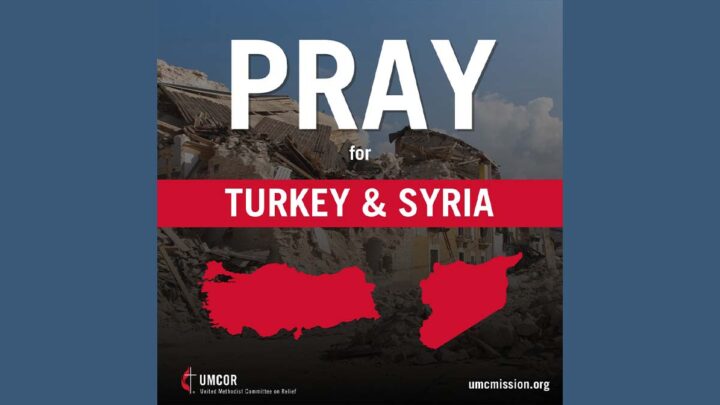 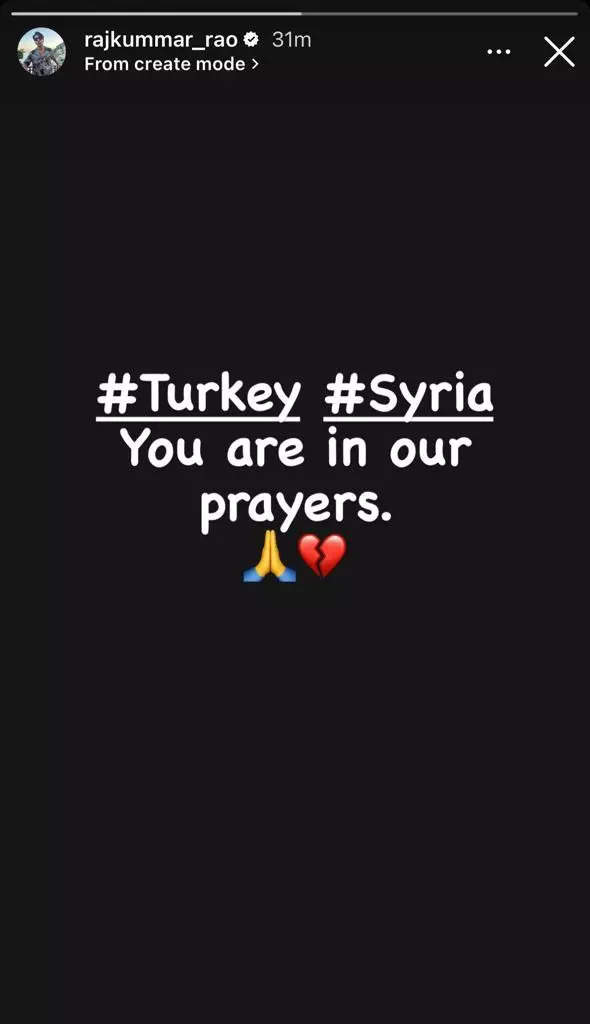 Most Reverend Ronald W. Gainer, Bishop of Harrisburg;Rev. Dominic M. DiBiccaro, Pastor / Deacon Steve Huete, Pastoral Associate            Mass Schedule, Intentions, and Events     for the Week of January 28 ~ February 5, 2023SATURDAY, February 11-VIGIL MASS 6th SUNDAY ORDINARY TIMESir 15:15-20/1 Cor 2:6-10/Mt 5:17-37 or 5:20-22a, 27-28, 33-34a, 37 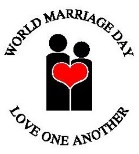 5:00PM  + Mary and Claude MobleySUNDAY, February 12 –6th SUNDAY OF OT Sir 15:15-20/1 Cor 2:6-10/Mt 5:17-37 8:00AM  + Helen, Jim, and Henry Kimple 10:30AM ~ People of the ParishMonday, February 13  (Weekday in OT)Gn 4:1-15, 25 / Mk 8:11-13Parish Office Closed                                                          Tuesday, February 14 – Sts. Cyril, Monk, and Methodius, BishopGn 6:5-8; 7:1-5, 10 / Mk 8:14-21       (St. Valentinius - Traditional)8:00AM - 3:00 PM ~ Office Open 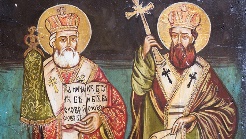 10:00AM  +Catherine Gates and +Thomas Long 11:00AM: “Something More” Faith Group Wednesday, February 15 (Weekday in OT)  Gn 8:6-13, 20-22 / Mk 8:22-26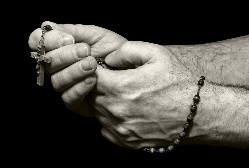 8:00AM - 3:00 PM ~ Office Open 10:00AM: Senior Spirituality Group                  *ROSARY FOR  EARTHQUAKE                                                                                          VICTIMS during ADORATION7:00PM  + Deceased Members of K of C Council #14035Confessions heard from 6-6:45PM; with Adoration* 7:40–8PMThursday, February 16  (Weekday in OT)Gn 9:1-13/Mk 8:27-338:00AM - 3:00 PM ~ Office Open 10:00AM  +Margaret GracyalnyGn 11:1-9/Mk 8:34—9:1      the Servite Order10:00AM +Charles C. Speitel, Jr. Parish Office CLOSED Saturday, February 18  (Weekday in OT)MORNING: Heb 11:1-7 / Mk 9:2-13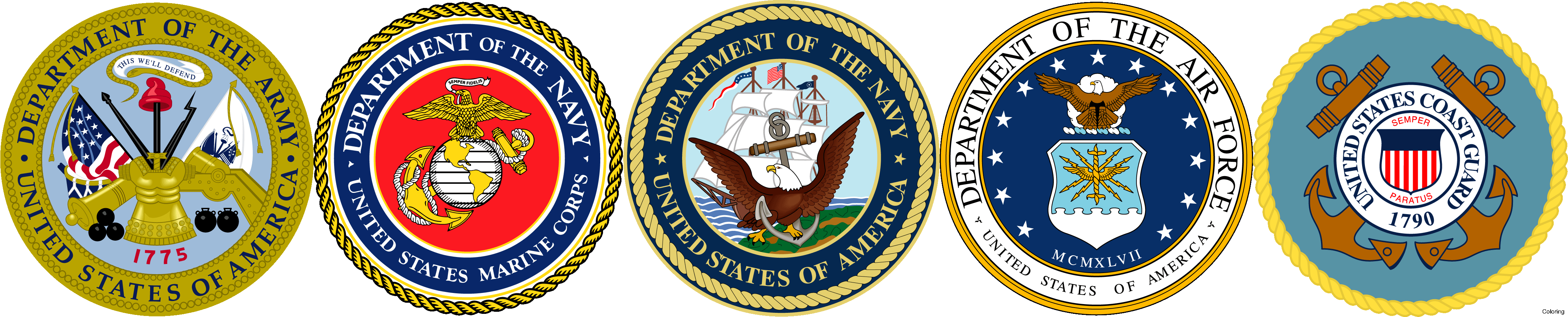 SATURDAY, February 18-VIGIL MASS 7th SUNDAY ORDINARY TIME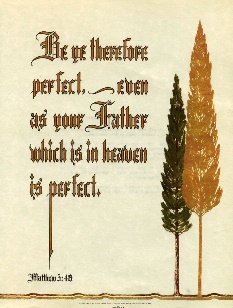 Lv 19:1-2, 17-18 / 1 Cor 3:16-23 / Mt 5:38-485:00PM  + Jim and Delores GilbertSUNDAY, February 19 –7th SUNDAY OF OT  Lv 19:1-2, 17-18 / 1 Cor 3:16-23 / Mt 5:38-488:00AM  + Janice Heffner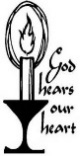 10:30AM ~ People of the Parish                  Sunday Collection Summary                             February 4 & 5Weekend Collection Regular Offering				$    3,675.00Candles					$         88.05Cemetery Upkeep				$         55.00Ash Wednesday				$         15.00Altar Flowers					$         50.00 Local Poor					$         20.00TOTAL OFFERINGS			$    3,903.05 ― WEEKLY BUDGETARY NEEDS 	$    5,819.68+Overage or (Shortfall) for the week            ($    1,916.63)Other IncomeMemorial (Redding)				$       100.00Diocesan Second CollectionsPropagation of Faith				$        610.00Poor Missions US				$        235.00TOTAL DIOCESAN OFFERINGS 	$        845.00	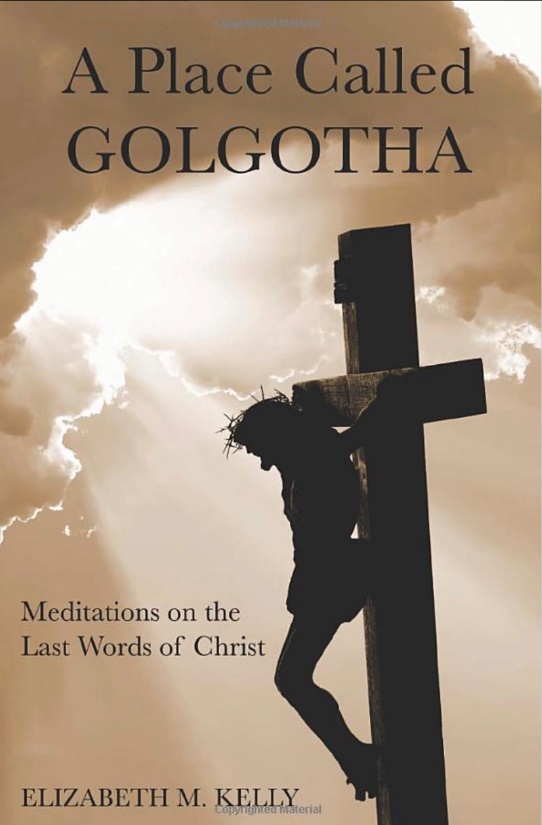 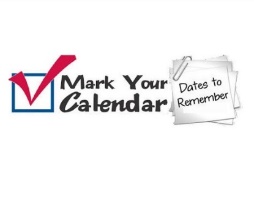 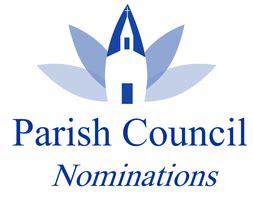 February 11 – Hot Chicken Sandwich Dinner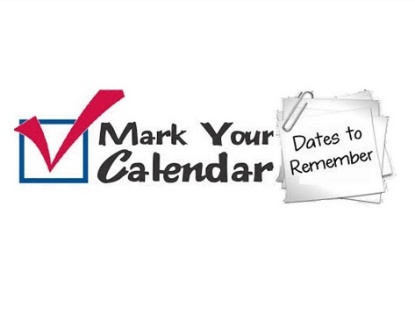 February 12 – World Marriage Day (Blessing @ Masses) February 12 – 2nd Collection: Black & Indian MissionsFebruary 22 – ASH WEDNESDAY (Lent begins!)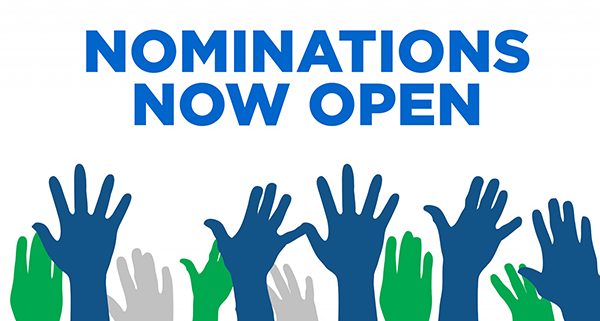 February 27 – 2023 PICNIC Kick-Off Meeting                                                       March 11 – Lenten Mini Retreat w/Sr.Thelma SteigerBenedict XVI describes ‘Protestantization’ of the Eucharist 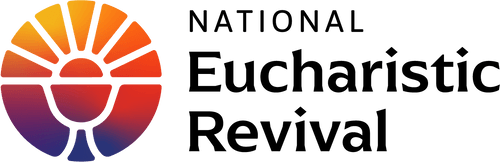 in posthumous publication                  By Hannah Brockhaus, Catholic News Agency  |  Rome Newsroom, Feb 8, 2023In a 2018 essay published after his death, Pope Benedict XVI said a Protestant-like understanding of the Eucharist and strong calls for intercommunion are often found together. Commenting on the current situation of Eucharistic life in the Catholic Church, the late pope emeritus said: “One process of great impact is the almost complete disappearance of the Sacrament of Penance.”There is also the understanding of Communion as merely “a supper,” he added. “In such a situation of a very advanced Protestantization of the understanding of the Eucharist, intercommunion appears natural.”Benedict’s essay on the Eucharist is part of a series of texts the pope emeritus wrote after his resignation in 2013. The essays, letters, and reflections have been collected into a single volume, “What Is Christianity?,” which was published in Italian last month.According to Vatican journalist Sandro Magister, Benedict XVI had arranged for the writings to be published after his death.The Italian magazine L’Espresso published an excerpt of one the essays, a 17-page text on “the meaning of Communion,” which was finished in June 2018, when the Church in Germany was debating intercommunion: whether Protestant spouses of Catholics could receive the Eucharist at Mass.In his essay, Benedict recalled other moments in Germany’s history when there were calls for intercommunion and said that today, sometimes those same calls are based more on outside forces than on the desire for unity in Christ. “Especially during the years of the war, in the evangelical camp a division developed between the Third Reich and what were called the ‘deutsche Christen,’ Christian-Germans, on one side, and the ‘bekennende Kirche,’ or the confessing Church, on the other,” he explained.The split led to a new accord between evangelical Christians and the Catholic Church, he said. “One result was a push in favor of common Eucharistic Communion between the confessions. In this situation there grew the desire for a single Body of the LORD that today, however, risks losing its strong religious foundation and, in an externalized Church, is determined more by political and social forces than by the interior search for the LORD.”The pope emeritus described another time, shortly after the reunification of Germany, when a Eucharistic act, drinking from the chalice, was used “as an essentially political act in which the unity of all Germans became manifest.”“Thinking back on it, still today I feel anew with great force the estrangement of faith that came from this. And when presidents of the Federal Republic of Germany, who at the same time were presidents of the synods of their Church, have regularly called aloud for interconfessional Eucharistic Communion, I see how the demand for a common loaf and chalice may serve other purposes,” he said.Benedict XVI also noted a growing support, starting from Protestant exegesis [interpretation], for the opinion that Jesus’ meals with sinners prepared the way for the Last Supper, in which he instituted the Eucharist.It is argued that the Last Supper, then, is only understood on the basis of Jesus’ other meals in the New Testament, “but [it] is not so,” he said.“The offering of the Body and Blood of Jesus Christ has no direct connection with the meals with sinners,” the pope emeritus explained, adding that “Jesus celebrated Passover with His family, that is to say with the Apostles, who had become His new family.”“Thus he complied with a precept according to which pilgrims who went to Jerusalem could join together in companies called ‘chaburot,’” he said. “The Christians continued this tradition. They are His ‘chaburah,’ His family, which He has formed from His company of pilgrims who travel the road of the Gospel along with Him through the land of history.”“Thus celebrating the Eucharist in the ancient Church was from the beginning linked to the community of believers and with this to strict conditions of access,” he said.Benedict, in the essay, also comments on the language used by Catholics and Protestants. “In the ecclesial communities arising from the Reformation, the celebrations of the Sacrament are called ‘Supper,’” he said.“In the Catholic Church the celebration of the Sacrament of the Body and Blood of Christ is called ‘Eucharist.’ This is not a casual, purely linguistic distinction. In the distinction of the denominations there is manifested instead a profound difference tied to the [very] understanding of the Sacrament itself.”The Holy Father, Pope Francis’ Prayer Intentions for 2023                                                 Entrusted to His Worldwide Prayer Network FEBRUARY  ~  For parishes
We pray that parishes, placing communion at the centre, may increasingly become communities of faith, fraternity, and welcome towards those most in need.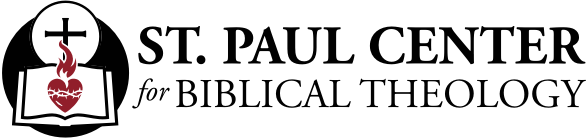 Affair of the Heart: Scott Hahn Reflectson the Sixth Sunday in Ordinary TimeJesus tells us in the Gospel this week that He has come not to abolish but to “fulfill” the Law of Moses and the teachings of the Prophets.His Gospel reveals the deeper meaning and purpose of the Ten Commandments and the moral Law of the Old Testament.  But His Gospel also transcends the Law.  He demands a morality far greater than that accomplished by the most pious of Jews: the scribes and Pharisees.Outward observance of the Law is not enough.  It is not enough that we do not murder, commit adultery, divorce, or lie.The law of the New Covenant is a law that God writes on the heart (see Jeremiah 31:31–34).  The heart is the seat of our motivations, the place from which our words and actions proceed (see Matthew 6:21; 15:18–20).Jesus this week calls us to train our hearts, to master our passions and emotions.  And Jesus demands the full obedience of our hearts (see Romans 6:17).  He calls us to love God with all our hearts and to do His Will from the heart (see Matthew 22:37; Ephesians 6:6).God never demands more than what we are capable of doing.  That is the message of this week’s First Reading.  It is up to us to choose life over death, to choose the waters of Eternal Life over the fires of ungodliness and sin.By His Life, Death, and Resurrection, Jesus has shown us that it is possible to keep His Commandments.  In Baptism, He has given us His Spirit, that His Law might be fulfilled in us (Romans 8:4).The Wisdom of the Gospel surpasses all the wisdom of this age that is passing away, St. Paul tells us in the Epistle. The revelation of this wisdom fulfills God’s Plan from before all ages.  Let us trust in this Wisdom and live by His Kingdom Law.As we do in this week’s Psalm, let us pray that we grow in being better able to live His Gospel and to seek the Father with all our heart.Readings:  Sirach 15:15–20;  Psalm 119:1–2, 4–5, 17–18, 33–34;  1 Corinthians 2:6–10;  Matthew 5:17–37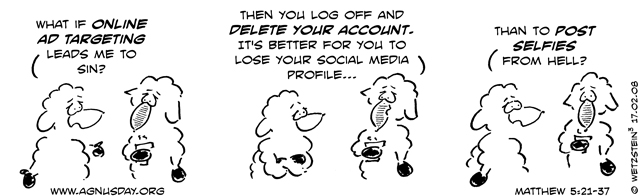 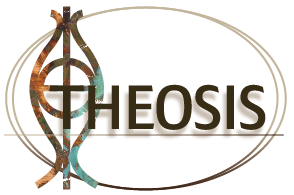 THEOSIS: Faith In Action! Our personal journeys are not always easy and we all need someone to lend a hand at some point along the way, in a confidential environment.  This could be something as simple as transport to the hospital, doctor visits, grocery store, minor repairs such as a broken lock, or the installation of a light bulb. There are individuals right here available to support our parish families with such tasks.If you are interested in sharing some time, either by giving assistance or receiving it, please call: Bicky Redman at 717-677-8592 or Kathy Dietsch at 717-352-4558.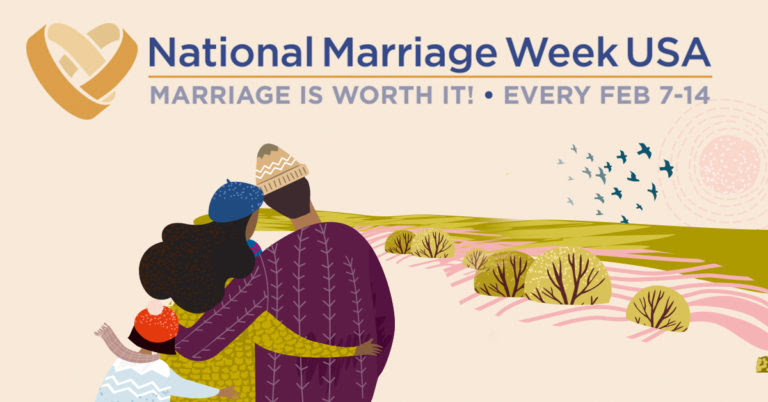 In the course of a marriage relationship, a couple will experience family and personal transition times, a variety of life developments, stages that are affected by the age of children, economic and job changes, failures and disappointments, opportunities and celebrations. Times of change and rebuilding can be difficult and upsetting, as well as exciting and challenging. Couples who understand and accept life and marriage as a process, and who have managed this process before, will be affirmed in their growth. They can face new issues and challenges with confidence and hope. Indeed, growth and change are ongoing with marriage.  A dedicated life of faith is vital in this process, and an abiding trust in the Holy Spirit is necessary to help guide married couples through the storms that will often occur.  This life of PRAYER, WORSHIP, and CHARITY – for each other and to others – may teach these virtues to children whom they may have been blessed, or will be, for the Glory of Your Name and the Salvation of Souls!LORD, at times such as this,when we realize that the ground beneath our feetis not as solid as we had imagined, we plead for Your Mercy!As the things men have built crumble about us, we know too well how small we truly are on this ever-changing, ever-moving, fragile planet we call home.Yet You have promised never to abandon us.  And so we trust that You will not forget those in Turkey and Syria now.Today, so many people there are afraid. They wait in fear of the next tremor.They hear the cries of the injured amid the rubble. They roam the streets in shock at what they see. And they fill the dusty air with wails of griefand the names of their beloved dead and missing. Comfort them, LORD, in this disaster.Be their Rock when the earth refuses to stand still,and shelter them under Your Wings when homes no longer exist. Embrace in Your Arms those who died so suddenly. Console the hearts of those who mourn,and ease the pain of bodies on the brink of death.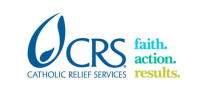 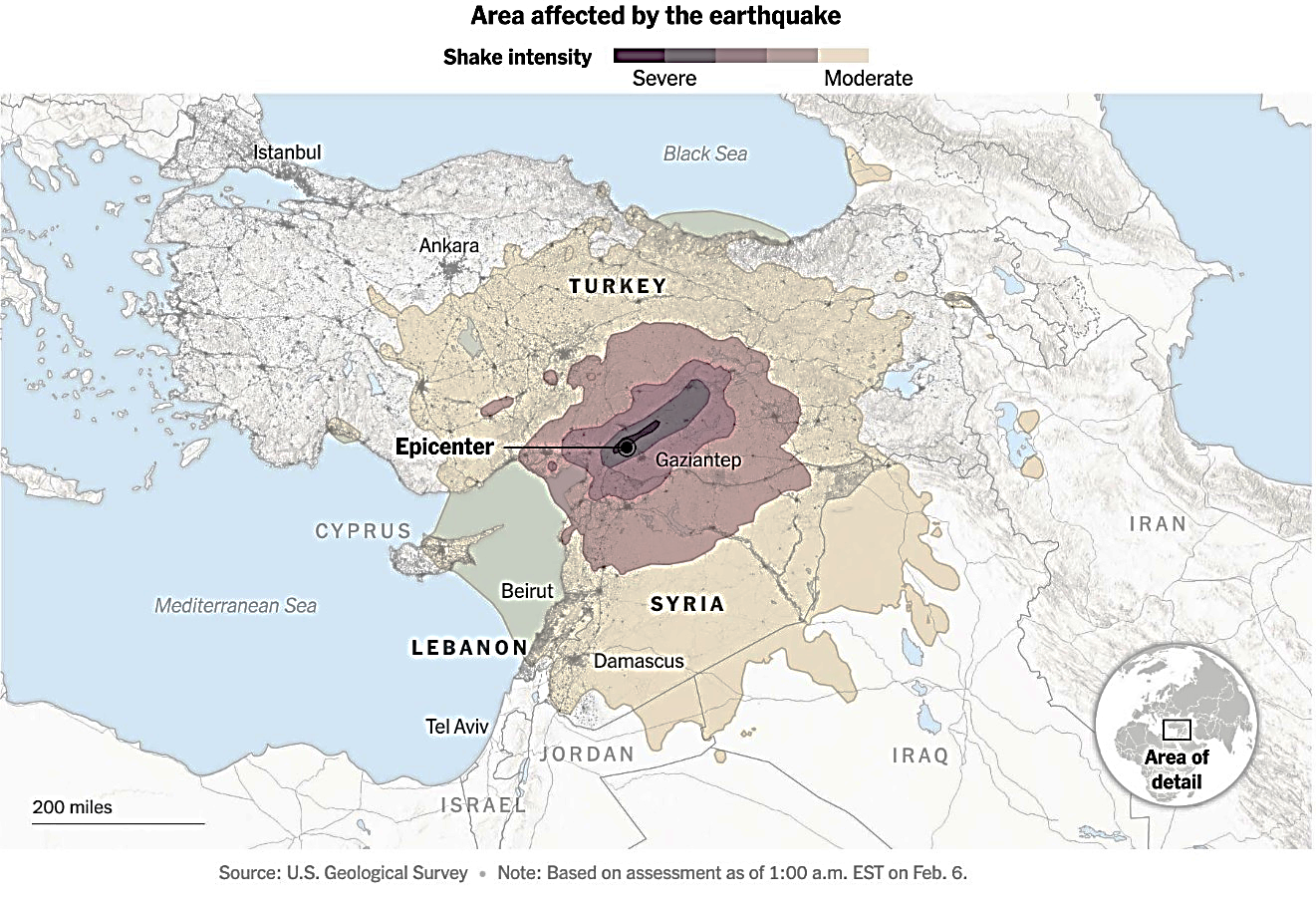 Friday, February 17 -Seven Holy Founders of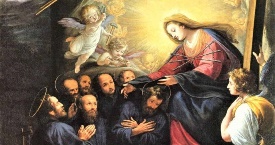 